Задача 9. Составить программу расчета уровня внесения органических удобрений (т), необходимого для восстановления потерь гумуса, по формуле: Увн=     Сs*Нв*S, где  Сs – потери гумуса на 1 га, т;Hв- норма внесения в почву навоза для компенсации потерь 1т гумуса, т; S- площадь сельскохозяйственных угодий пониженным плодородием, га.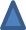 Площадь сельскохозяйственных угодий с пониженным плодородием изменяется в пределах от 1200 до 2500га с шагом 100га (Сs=8,7т , Нв=5т.)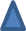 